Departamento de Nombre de DepartamentoEscuela Técnica Superior de Ingeniería y Sistemas de TelecomunicaciónTítulo de la tesis doctoralTesis DoctoralAutor: Nombre Apellido ApellidoTítulo académico previo del autor de la tesisDirectores:Nombre1 Apellido ApellidoTítulo académico del primer directorNombre2 Apellido ApellidoTítulo académico del segundo directorAñoTÍTULO:	Título de la tesis doctoralAUTOR:	Nombre Apellido ApellidoDIRECTORES:	Nombre1 Apellido Apellido	Nombre2 Apellido ApellidoEl Tribunal nombrado con fecha ......... de ......................... de ......... por el Rector Mgfco. de la Universidad Politécnica de Madrid, compuesto por los doctores:Presidente:	Vocal:	Vocal:	Vocal:	Secretario:	Suplente:	Suplente:	realizado el acto de lectura y defensa de la tesis doctoral en la Escuela Técnica Superior de Ingeniería y Sistemas de Telecomunicación de la Universidad Politécnica de Madrid, acuerda otorgar la calificación deMadrid, a ......... de ......................... de .........EL PRESIDENTE	EL SECRETARIOLOS VOCALES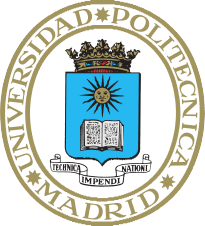 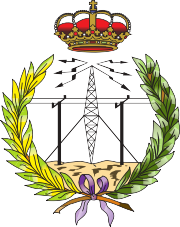 